July2021                       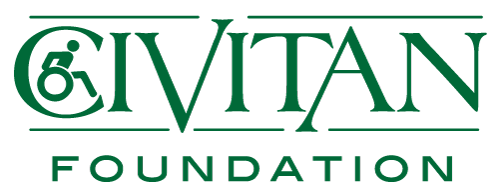 MondayTuesdayWednesdayThursdayFriday12Mac& CheeseTurkey Cheddar Wrap Southwest Chicken Salad13Chicken Taco’sItalian SubGreek Salad w/ Chicken14Bean & Cheese BurritoHam &Cheese HoagieGarden Salad W/ shaved turkey15Chili MacRoast Beef SubGarden Salad with Chicken16Meatball SubRoast Chicken ClubCobb Salad18   Grilled Ham and Cheese                                          20Sloppy joesRoast Beef Sub21Chicken stir fry with Veggies22Chicken TenderTurkey Club23Corn DogChicken WrapItalian SubGreek Salad Roast Veg SaladHam and swissWrapGarden Salad with ChickenHeirloom TomatoSaladCaesar Salad26The RachelChicken SubGarden Salad27Bean and Cheese BurritoRoast Beef SandwichCaprese Salad28French Bread PizzaChicken ClubGreek Salad29Chicken pattyHam SandwichCobb Salad30French Dip Roast Chicken ClubCobb Salad